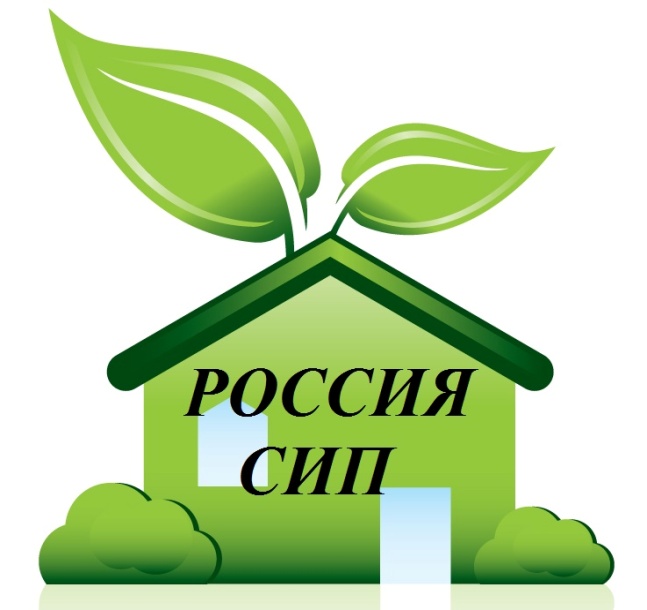 АССОЦИАЦИЯ ДОМОСТРОИТЕЛЬНЫХ ТЕХНОЛОГИЙ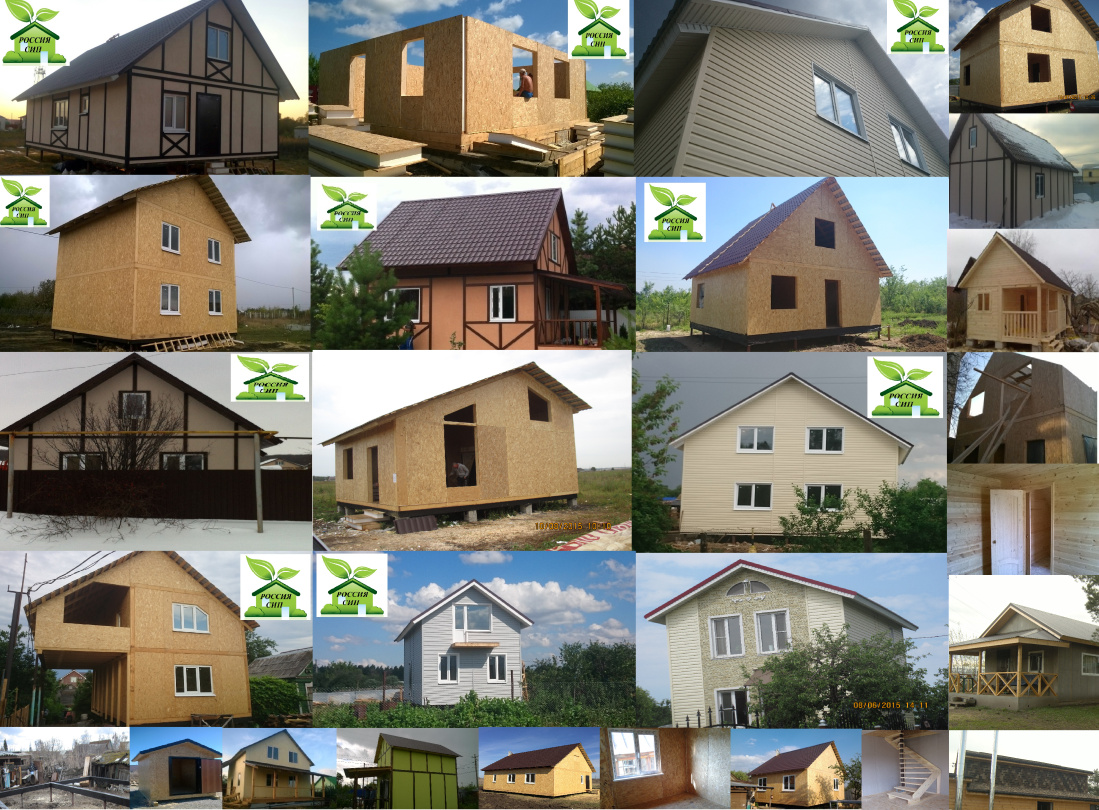 www.russiasip.ruО НАСНекоммерческое партнерство «Ассоциация домостроительных технологий»Ассоциация была создана в 2015 году с целью объединить организации, задействованные в производстве и строительстве по СИП технологии с целью развития малоэтажного строительства.Лозунг Ассоциации -  «Дом, в котором хочется жить!».Миссия Ассоциации – развитие технологии комфортного, экономного, быстровозводимого и энергоэффективного жилья и строений.Цели Ассоциации - популяризация и развитие технологии СИП; развитие производства и строительства в секторе доступного жилья; развитие и применение высокоэффективных строительных технологий с целью улучшения качества жизни людей; продвижение интересов участников Ассоциации и отрасли малоэтажной, быстровозводимой и энергоэффективной застройки на государственном, муниципальном уровне, а также на уровне естественных монополий; разработка предложений по созданию Национальных стандартов о технологии СИП, ГОСТ, СНиП и других нормативно-технических документов;                                                                     организация домостроительных производств СИП с  применением самых современных технологий, а также модернизация существующих предприятий.                                                     Наши преимущества:                                                                                                                                             1. Собственное производство СИП панелей, СМЛ панелей, домокомплектов. В настоящее время Членами нашей Ассоциации освоено производство СИП панелей на основе ОСБ, СМЛ,  комбинированных панелей.                                     2. Постоянное внедрение в производство и строительство новинок – строительных материалов.                                                                                                            3. Качество комплектующих – наши поставщики, слены и партнеры Ассоциации - заводы производители федерального уровня, имеющие на свою продукцию сертификаты соответствия.                                                                                           4. Опыт строительства по СИП технологии – с 2012 года, опыт  производства – с 2013 года.                                                                             5. Ассоциация - объединение профессионалов с целью доведения спектра услуг  в малоэтажном строительстве по типу  "От А до Я".                                                                                                                6. Мы – молодая, перспективная с развитой и устойчивой структурой Ассоциация главная задача которой – это объединить членов и партнеров нашей Ассоциации и организовать работу напрямую с клиентом, без промежуточных звеньев.                                                                                                      7.   «Школа домостроения» - обучение технологии СИП, строительству, аспектам и особенностям.                                         8.   Постоянные он-лайн семинары – возможность «прямого» общения членов и партнеров Ассоциации между собой, а также клиентов с профессионалами. Освещение новинок строительного рынка, информацию освещают члены и партнеры Ассоциации.                                                                           9. Совместное участие в выставках, федерального и международного масштаба.ЧЛЕНЫ И ПАРТНЕРЫ АССОЦИАЦИИ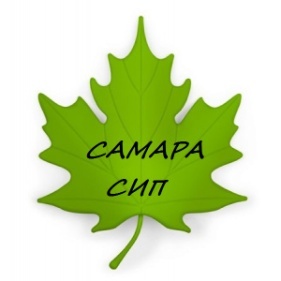 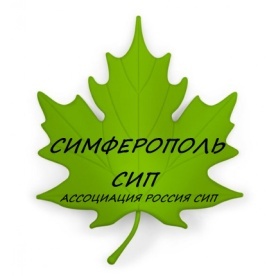 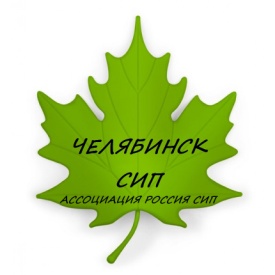 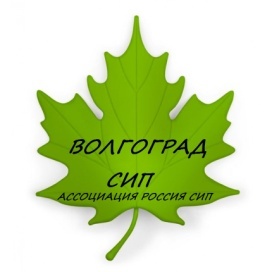 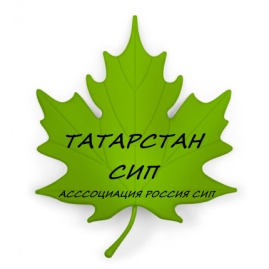 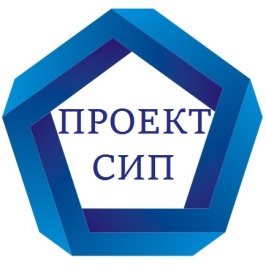 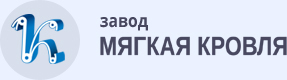 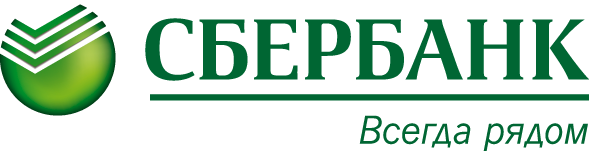 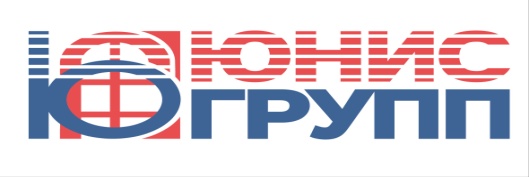 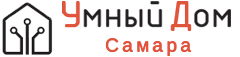 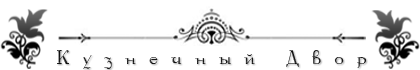 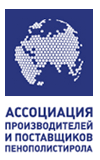 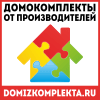 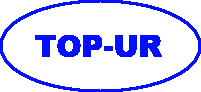 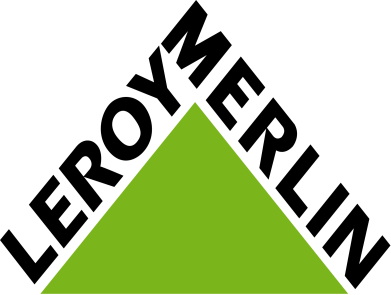 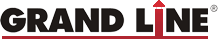 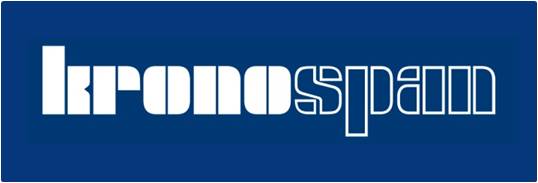 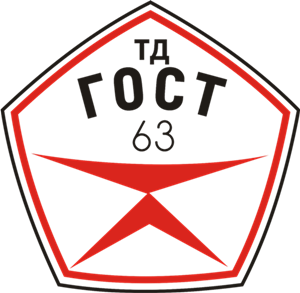 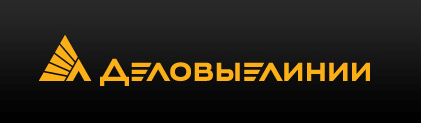 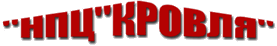 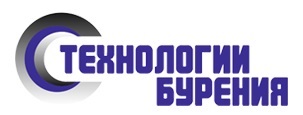 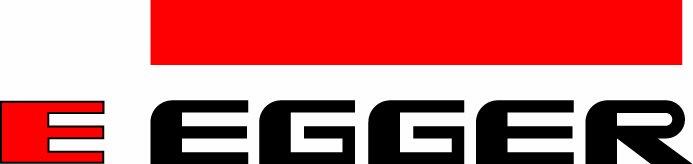 ЧЛЕН АССОЦИАЦИИ ПОЛУЧАЕТ:1. Участие в нормативной, законотворческой деятельности.                                                                                                                       2. Сертификация на продукцию от Ассоциации.                                                                                    3. Он-лайн семинары для клиентов Членов ассоциации.                      4. Обучение сотрудников и повышение квалификации.            5. Форум Ассоциации www.russiasip.forum2x2.ru.                                6. Партнерские программы по взаиморасчетам между Членами.       7. Техническая, проектная, документальная поддержка.                     8. Поддержка в работе с государственными жилищными программами.                                                                                             9. Помощь и содействие в проведении выставок.                               10. Исключительное право пользоваться новшествами, внедряемыми Ассоциацией.                                                                     11. Участие в акциях Ассоциации.                                                         12. Продвижение в регионе присутствия.                                            13. Единый информационный портал.                                                   14. Товары, услуги напрямую от производителей - Членов Ассоциации, то есть без посредников.                                                  15. Размещение на официальном сайте Ассоциации www.russiasip.ru.                                                                                      16. Размещение информации о  руководителе в разделе «Первые Лица» на сайте Ассоциации.                                                                 17. Размещение новостей с сайта Ассоциации на корпоративном сайте компании.                                                                                       18. Участие экспертов компании в разработках и реализации проектов Ассоциации, программ и технической документации.      19. Предоставление и обмен аналитической информацией о состоянии и тенденциях рынка.                                                            21. Участие во встречах с представителями государственных структур.     ВСТУПЛЕНИЕ В АССОЦИАЦИЮ_
Вы заполняете:1. Заявление.                                                                                             2. Анкету.
2. Вступительный взнос 30 000 руб.                                                       3. Получаете сертификат члена Ассоциации.                                         4.  Активно принимаете участие в деятельности Ассоциации.ВМЕСТЕ МЫ МОЖЕМ МНОГОЕ!АССОЦИАЦИЯ ДОМОСТРОИТЕЛЬНЫХ ТЕХНОЛОГИЙг. Самара, ул. 22 партсъезда, д.46www.russiasip.rurussiasip@mail.ruт. 8-846-231-40-28